Cougar   Tracks 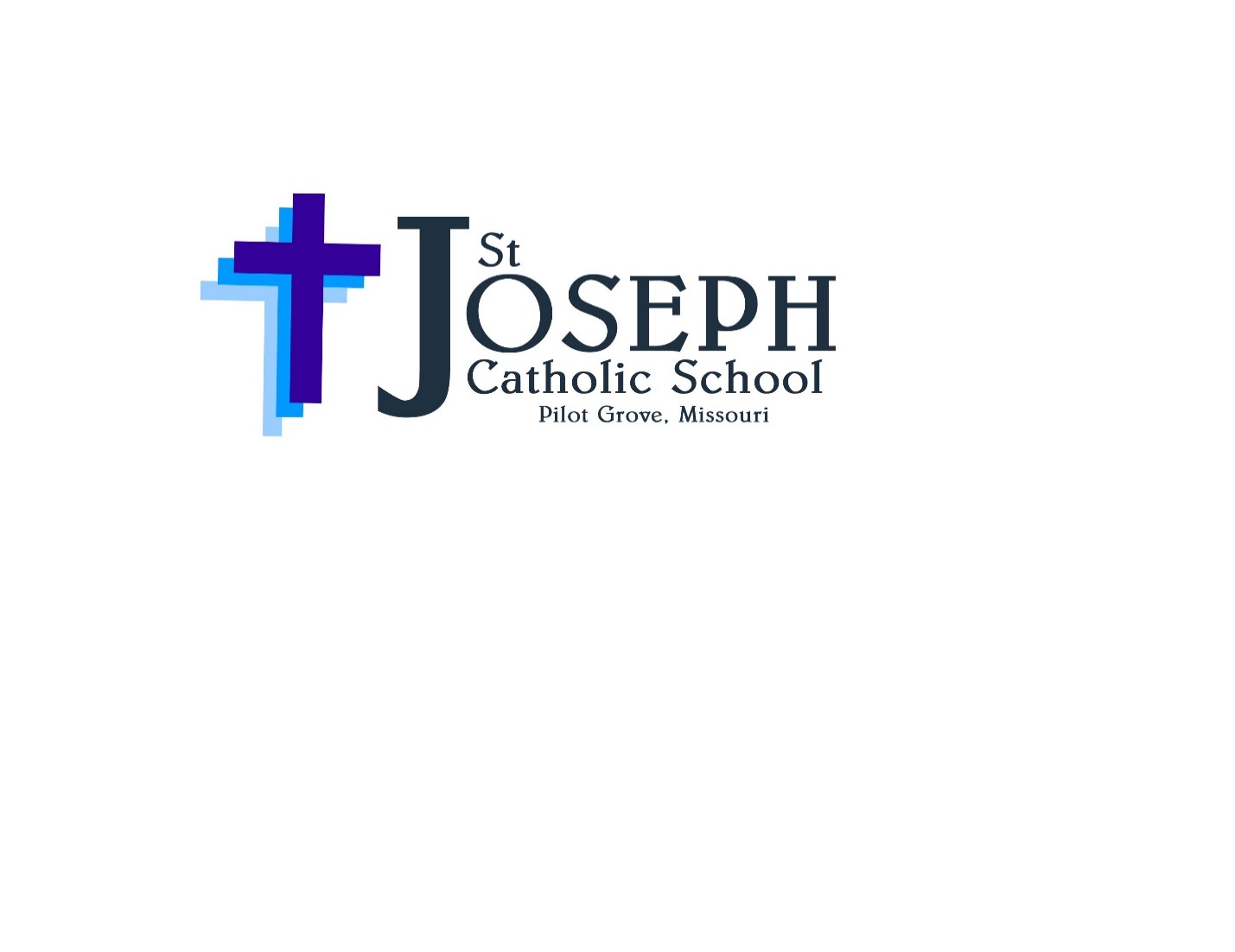 Mission:  Saint Joseph Catholic School Community is committed to all students to provide spiritual and personal growth, academic excellence, and service to others.“Growing Together in Christ”Volume 1, Issue 29	March 14, 2019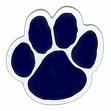 